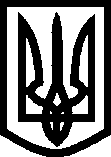 УКРАЇНАВИКОНАВЧИЙ КОМІТЕТМЕЛІТОПОЛЬСЬКОЇ  МІСЬКОЇ  РАДИЗапорізької областіР І Ш Е Н Н Я 02.07.2020									№ 115/1Про затвердження Порядку проведення конкурсу, складу конкурсної комісії, Положення про конкурсну комісію з визначення проєктів, розроблених громадськими об’єднаннями ветеранів, для виконання (реалізації) яких надається фінансова підтримка за рахунок коштів місцевого бюджету м. Мелітополя, та втрату чинності рішення виконавчого комітету Мелітопольської міської ради Запорізької області від 26.09.2019 № 196/2 Керуючись Законом України «Про місцеве самоврядування в Україні», постановою Кабінету Міністрів України від 14.02.2018 № 156 «Деякі питання надання фінансової підтримки громадським об’єднанням ветеранів», на виконання Порядку проведення конкурсу з визначення програм (проектів, заходів), розроблених інститутами громадянського суспільства, для виконання (реалізації) яких надається фінансова підтримка, затвердженого постановою Кабінету Міністрів України від 12.10.2011 № 1049 (у редакції постанови Кабінету Міністрів України від 16.03.2016 № 194), виконавчий комітет Мелітопольської міської ради Запорізької областіВИРІШИВ:1. Затвердити Порядок проведення конкурсу з визначення проєктів,  розроблених громадськими об’єднаннями ветеранів, для виконання (реалізації) яких надається фінансова підтримка за рахунок коштів місцевого бюджету         м. Мелітополя згідно з додатком 1.2. Затвердити склад конкурсної комісії з визначення проєктів,  розроблених громадськими об’єднаннями ветеранів, для виконання (реалізації) яких надається фінансова підтримка за рахунок коштів місцевого бюджету                         м. Мелітополя згідно з додатком 2. 3. Затвердити Положення про конкурсну комісію з визначення проєктів,  розроблених громадськими об’єднаннями ветеранів, для виконання (реалізації) яких надається фінансова підтримка за рахунок коштів місцевого бюджету                м. Мелітополя згідно з додатком 3. 24. Забезпечити управлінню соціального захисту населення Мелітопольської міської ради Запорізької області здійснення безпосередньої організації і проведення конкурсу з визначення проєктів,  розроблених громадськими об’єднаннями ветеранів, для виконання (реалізації) яких надається фінансова підтримка за рахунок коштів місцевого бюджету                 м. Мелітополя.5. Визнати таким, що втратило чинність, рішення виконавчого комітету Мелітопольської міської ради Запорізької області від 26.09.2019 № 196/2 «Про  затвердження Порядку проведення конкурсу, складу конкурсної комісії, Положення про конкурсну комісію з визначення проєктів, розроблених громадськими об’єднаннями ветеранів, для виконання (реалізації) яких надається фінансова підтримка за рахунок коштів міського бюджету, та втрату чинності рішення виконавчого комітету Мелітопольської міської ради Запорізької області від 23.08.2019 № 183/2».	6. Контроль за виконанням цього рішення покласти на заступника міського голови з питань діяльності виконавчих органів ради Бойко С.Секретар Мелітопольської міської ради                                          Роман РОМАНОВ       Додаток 1до рішення виконавчого комітетуМелітопольської міської ради Запорізької областівід 02.07.2020 № 115/1ПОРЯДОК проведення конкурсу з визначення проєктів, розроблених громадськими об’єднаннями ветеранів, для виконання (реалізації) яких надається фінансова підтримка за рахунок коштів місцевого бюджету         м. Мелітополя1. Цей Порядок установлює процедуру організації та проведення конкурсу з визначення проєктів, розроблених громадськими об’єднаннями ветеранів, для виконання (реалізації) яких надається фінансова підтримка за рахунок коштів місцевого бюджету м. Мелітополя (далі - Порядок). 2. Громадськими об’єднаннями ветеранів, які претендують на участь у конкурсі, є міські громадські об’єднання ветеранів війни, жертв нацистських переслідувань та жертв політичних репресій, які:утворені з метою захисту прав і свобод, задоволення суспільних, зокрема соціальних, та інших інтересів ветеранів війни, жертв нацистьких переслідувань та жертв політичних репресій, які отримали свій статус відповідно до законів України “Про статус ветеранів війни, гарантії їх соціального захисту”, “Про жертви нацистських переслідувань”, “Про реабілітацію жертв репресій комуністичного тоталітарного режиму 1917-  1991 років” та “Про правовий статус та вшанування пам’яті борців за незалежність України у XX столітті”;     зареєстровані відповідно до вимог законодавства та внесені до Реєстру громадських об’єднань;    зареєстровані за юридичною адресою міста Мелітополя.3. Організатором конкурсу з визначення проєктів, розроблених громадським об’єднанням ветеранів, для виконання (реалізації) яких надається фінансова підтримка за рахунок коштів місцевого бюджету                  м. Мелітополя (далі – Конкурс), є виконавчий комітет Мелітопольської міської ради Запорізької області.Головним розпорядником бюджетних коштів, на якого покладено здійснення безпосередньої організації і проведення Конкурсу, є управління соціального захисту населення Мелітопольської міської ради Запорізької області. 2Продовження додатка 14. Одержувачами бюджетних коштів є міські громадські об’єднання ветеранів, проєкти яких визначено переможцями за результатами проведення Конкурсу.5. Кошти місцевого бюджету м. Мелітополя, надані на реалізацію проєктів громадським об’єднанням ветеранів, можуть бути спрямовані на:  1) виконання (реалізацію) проєктів з урахуванням пріоритетних завдань та напрямків, визначених організатором конкурсу, в тому числі на:видатки на оплату договорів про надання послуг для підготовки, виконання (реалізації) проєкту  або проведення заходу (при цьому видатки на оплату договорів про надання послуг не повинні перевищувавти 20 відсотків загального обсягу бюджетних коштів фінансової підтримки, які призначаються для виконання (реалізації) проєкту);оренда приміщень, території, споруди для проведення заходів проєкту;оплата за художнє та технічне оформлення місць виконання (реалізації) заходів проєкту;транспортні витрати та транспортні послуги (у тому числі оренда транспортних засобів) для проведення заходів за проєктом;обслуговування, оренда обладнання та оргтехніки;оплата поштових витрат та послуг зв’язку;оплата поліграфічних та інформаційних послуг спрямованих на заходи, передбачені проєктом;придбання канцелярських та господарчих товарів, необхідних для проведення заходів проєкту, крім основних засобів;оплата витрат на проїзд, харчування та вартість проживання ветеранів війни та осіб, на яких поширюється дія законів України “Про статус ветеранів війни, гарантії їх соціального захисту”, “Про жертви нацистських переслідувань”, “Про реабілітацію жертв репресій комуністичного тоталітарного режиму 1917-1991 років” та “Про правовий статус та вшанування пам’яті борців за незалежність України у XX столітті”, які залучені до проведення або участі у заходах проєкту, та штатних працівників громадського об’єднання ветеранів, які залучені до виконання заходів проєкту 3Продовження додатка 1в межах норм, установлених постановою Кабінету Міністрів України від 02.02.2011 № 98 «Про суми та склад витрат на відрядження державних службовців, а також інших осіб, що направляються у відрядження підприємствами, установами та організаціями, які повністю або частково утримуються (фінансуються) за рахунок бюджетних коштів»;одноразове навчання працівника громадського об’єднання, відповідального за підготовку та проведення тендера (торгів), у разі здійснення закупівлі товарів, робіт і послуг за тендерною процедурою;витрати, що обумовлені специфікацією виконання (реалізації) проєкту за умови, що такі витрати були зазначені у конкурсній пропозиції, яку визначено переможцем конкурсу. 2) адміністративні витрати на організаційне та матеріально-технічне забезпечення діяльності громадського об’єднання на період виконання (реалізації) проєкту, а саме:оренду нежитлових приміщень у разі відсутності власних приміщень громадських об’єднань або наданих їм безоплатно відповідно до статті 20 Закону України «Про статус ветеранів війни, гарантії їх соціального захисту»;оплату комунальних послуг у межах середніх норм споживання щодо приміщень, в яких громадське об’єднання провадить свою статутну діяльність;оплату праці (матеріальне заохочення) не більше трьох штатних працівників у розмірі не більше середньої заробітної плати по Україні за минулий рік;придбання канцелярських товарів;послуги зв’язку та обслуговування оргтехніки;послуги з придбання та використання програм бухгалтерського обліку.Під час складання конкурсної пропозиції та кошторису витрат на виконання (реалізацію) проєкту на адміністративні витрати передбачається не більше 20 відсотків загального обсягу коштів фінансової підтримки.6. Оголошення про проведення Конкурсу та конкурсна документація за формами: заява про участь у конкурсі (додаток 1 цього Порядку), опис проєкту та   кошторису  витрат  (додаток 2 цього Порядку),  необхідні  для   реалізації 4Продовження додатка 1проєкту, оприлюднюються управлінням соціального захисту населення Мелітопольської міської ради Запорізької області на власному веб-сайті та на сайті Мелітопольської міської ради Запорізької області не пізніше 1 жовтня року, що передує бюджетному періоду, в якому передбачається виконання (реалізація) проєкту. При цьому строк приймання конкурсних пропозицій не повинен бути меншим ніж 30 днів з дня оголошення проведення конкурсу. 7. Для участі у конкурсі громадські об’єднання ветеранів подають до управління соціального захисту населення Мелітопольської міської ради Запорізької області конкурсні пропозиції відповідно до оголошення про проведення Конкурсу, що повинні містити: заяву про участь у Конкурсі, складену за формою, що затверджена організатором Конкурсу;  опис проєкта та кошторис витрат, необхідних для виконання (реалізації) проєкту, за формою, що затверджена організатором Конкурсу;  інформацію про діяльність інституту громадського суспільства, зокрема досвід виконання (реалізації) проєкту протягом останніх двох років за рахунок бюджетних коштів та інших джерел фінансування, джерела фінансування інституту громадянського суспільства, його матеріально-технічну базу та кадрове забезпечення.Конкурсна пропозиція складається державною мовою.Відповідальність за достовірність інформації, що міститься у конкурсній пропозиції, несе учасник конкурсу.Подані конкурсні пропозиції не повертаються учасникові конкурсу.8. Організатор Конкурсу затверджує персональний склад конкурсної комісії у складі не менше як сім осіб та Положення про неї. Головою конкурсної комісії призначається представник організатора конкурсу.Не може бути членом конкурсної комісії особа, що є керівником, членом керівних органів або працівником учасника конкурсу.9. Конкурсна комісія на підставі рейтингового оцінювання конкурсних пропозицій з урахуванням пріоритетних завдань та в межах прогнозованого обсягу   фінансування   приймає  рішення   протягом  15   робочих  днів  після 5Продовження додатка 1затвердження місцевого бюджету м. Мелітополя на відповідний бюджетний період щодо визначення переможців конкурсу та обсягів коштів для надання фінансової підтримки для виконання (реалізації) кожного проєкту. 10. Переможці конкурсу протягом 20 днів після оголошення результатів конкурсу зобов’язані повідомити організатора конкурсу про те, чи буде на проєкт, який став переможцем конкурсу, надаватися фінансова підтримка іншими організаторами конкурсів за рахунок коштів державного або місцевого (зокрема, обласного або районного) бюджетів та прийняте рішення щодо вибору одного організатора конкурсу, від якого будуть отримувати фінансування.11. На підставі зазначеного рішення та інформації протягом 25 днів визначається перелік громадських об’єднань, визначених переможцями Конкурсу, з якими управління соціального захисту населення Мелітопольської міської ради Запорізької області будуть укладені договори про надання фінансової підтримки. 12. Договір повинен містити опис та план виконання (реалізації) проєкту із зазначенням строків та відповідальних виконавців на кожному етапі; обов’язки сторін-учасників договору, строки виконання, права, обов’язки і відповідальність сторін.13. Під час укладання договорів з переможцями конкурсу рекомендований конкурсною комісією обсяг бюджетних коштів для надання фінансової підтримки для виконання (реалізації) ними відповідного проєкту може бути змінений з метою приведення кошторису проєкту у відповідність з вимогами бюджетного законодавства та принципами економного та ефективного використання бюджетних коштів.14. Переможець конкурсу під час укладення договору та затвердження кошторису витрат в межах затвердженого обсягу видатків на проєкт може надавати уточнені розрахунки витрат, пов’язані із зміною діючих норм та нормативів, цін та тарифів на товари та послуги. Збільшення загального обсягу витрат за однією статтею або включення статей, які не були передбачені проєктом, але які безпосередньо пов’язані з цілями проєкту, можливі лише за поданням переможцем конкурсу відповідного обґрунтування.15. Громадське об’єднання ветеранів, яке визнано переможцем конкурсу та отримало фінансову підтримку за рахунок коштів місцевого бюджету           м. Мелітополя, бере участь у співфінансуванні проєкту (повинно мати власні кошти на внесок для  виконання проєкту, у розмірі не менш як 15% необхідного обсягу фінансування.6Продовження додатка 116. У разі коли переможець конкурсу письмово відмовляється від виконання проєкту, комісія приймає рішення про подальше спрямування бюджетних коштів з урахуванням необхідності виконання завдань. 17. Громадське об’єднання, яке визнано переможцем Конкурсу та отримало фінансову підтримку за рахунок коштів місцевого бюджету                     м. Мелітополя, подає після виконання (реалізації) проєкту управлінню соціального захисту населення Мелітопольської міської ради Запорізької області, як головному розпоряднику коштів, фінансовий та підсумковий звіти про виконання договору та обсяг використаних коштів за формою та у термін, що визначені конкурсною комісією.18. Управління соціального захисту населення Мелітопольської міської ради Запорізької області проводить моніторинг виконання (реалізації) проєкту та готує у місячний строк після надходження всіх фінансових та підсумкових звітів громадських об’єднань, переможців конкурсу, підсумковий звіт, який оприлюднюється разом із підсумковими звітами громадських об’єднань на власному веб-сайті та сайті Мелітопольської міської ради Запорізької області.19. Конкурсна комісія на підставі підсумкового висновку може прийняти рішення про невиконання (нереалізацію) проєкту, що у триденний строк оприлюднюється на веб-сайті управління соціального захисту населення Мелітопольської міської ради Запорізької області та на сайті Мелітопольської міської ради Запорізької області.20. На підставі встановлення факту фінансування статей витрат кошторису за рахунок коштів державного або місцевого бюджетів двома та більше організаторами конкурсів або невиконання (нереалізації) проєкту конкурсна комісія може прийняти рішення про повернення бюджетних коштів, яке у триденний строк надсилається відповідному громадському об’єднанню.21. Після надходження рішення конкурсної комісії про повернення бюджетних коштів громадське об’єднання у тижневий строк повертає кошти до відповідного бюджету та протягом трьох робочих днів інформує про це головного розпорядника коштів – управління соціального захисту населення Мелітопольської міської ради Запорізької області.Начальник управління соціального захисту населення Мелітопольської міської ради Запорізької області                                                  Ірина ДОНЕЦЬ Додаток 1 до Порядкупроведення конкурсу з визначення проєктів, розроблених громадськими об’єднаннями ветеранів, для виконання яких надається фінансова підтримка за рахунок коштів місцевого бюджету         м. МелітополяКонкурсній комісії з визначення проєктів, розроблених громадськими об’єднаннями ветеранів, для виконання яких надається фінансова підтримка за рахунок коштів місцевого бюджету м. МелітополяЗАЯВАна участь у конкурсі з визначення проєктів, розроблених громадським об’єднанням ветеранів, для виконання (реалізації) яких надається фінансова підтримка за рахунок коштів місцевого бюджету м. Мелітополя у 20__ році2Продовження додатка 1 до Порядку До заяви додаються:виписка з ЄДРПОУ, копія статуту (положення), завірена в установленому законодавством порядку;копія рішення органу державної податкової служби про включення до Реєстру неприбуткових установ та організацій;копія податкового звіту за попередні два роки діяльності;опис та кошторис витрат, необхідних для виконання (реалізації) проєкту;інформація про діяльність, зокрема про досвід виконання (реалізації) проєктів протягом останніх двох років за рахунок бюджетних коштів та інших джерел фінансування, джерела фінансування інституту громадянського суспільства.Керівник або уповноважена особа          __________      __________________громадського об’єднання                            (підпис)          (ініціали, прізвище)Дата ___________Начальник управління соціальногозахисту населення Мелітопольськоїміської ради Запорізької області					Ірина ДОНЕЦЬ Додаток 2 до Порядкупроведення конкурсу з визначення проєктів, розроблених громадськими об’єднаннями ветеранів, для виконання яких надається фінансова підтримка за рахунок коштів місцевого бюджету           м. МелітополяОПИС ПРОЄКТУ ТА КОШТОРИС ВИТРАТ,необхідних для виконання проєктуЗагальні відомостіПовна назва проєкту ________________________________________________Мета проєкту ______________________________________________________Найменування громадського об’єднання _______________________________Поштова адреса громадського об’єднання, телефон, e-mail __________________________________________________________________П.І.Б. керівника інституту громадського об’єднання _____________________Банківські реквізити учасника конкурсу________________________________ Досвід роботи громадського об’єднання (стисло перерахуйте проєкти, заходи), що були здійснені за минулий рік (без врахування заходів за проєктом такого ж конкурсу, що фінансується з місцевого бюджету м. Мелітополя) _________________________________________________________________Ресурси громадського об’єднання (якими володіє, що передбачається для використання піж час реалізації проєкту: яке приміщення належить, кількість працівників, яким устаткуванням володіє організація тощо. Вкажіть, які ресурси ви привернете з інших джерел для реалізації проєктуОпис проєкту	Місце проведення та строк реалізації проєкту __________________________________________________________________	Пріоритетне завдання, на розв’язання якого спрямовано проєкт ____________________________________________________________________________________________________________________________________2Продовження додатка 2 до Порядку	Цільова аудиторія, на яку спрямовано проєкт (опишіть, на кого конкретно направлений проєкт, яку групу населення вони представляють, кількість осіб, яких планується охопити проєктом ___________________________________	Очікувані результати та конкретні результативні показники виконання проєкту (зазначити очікувані результати, кількісні та якісні показники, які будуть свідчити про успішність проєкту_______________________________План виконання (реалізації) проєктуСпособи інформування громадськості про хід та результати виконання  (реалізації) проєкту_________________________________________________	Залучення до виконання проєкту інших інститутів громадянського суспільства:4. Джерела фінансування (тис. грн):3Продовження додатка 2 до Порядку 5. Кошторис витрат на виконання (реалізацію) проєкту (заповнювати кошторис починаючи з нового аркуша, зазначити лише ті витрати, які потрібні для виконання проєкту4Продовження додатка 2 до ПорядкуОбґрунтування кількості товарів (робіт, послуг) з урахуванням чинних цін (тарифів), особливостей програми та принципу економного витрачання місцевих коштів, а також максимальної ефективності їх використання_________________________________________________Інші матеріали (у разі наявності), які засвідчують спроможність виконати проєкт (газетні публікації, нагородні дипломи тощо).Начальник управління соціальногозахисту населення Мелітопольськоїміської ради Запорізької області					Ірина ДОНЕЦЬ Додаток 2до рішення виконавчого комітету Мелітопольської міської радиЗапорізької областівід 02.07.2020 № 115/1Склад конкурсної комісіїз визначення проєктів, розроблених громадськими об’єднаннями ветеранів, для виконання (реалізації) яких надається фінансова підтримка за рахунок коштів місцевого бюджету м. МелітополяНачальник управління соціальногозахисту населення Мелітопольськоїміської ради Запорізької області                                             Ірина ДОНЕЦЬДодаток 3до рішення виконавчого комітетуМелітопольської міської ради Запорізької областівід 02.07.2020 № 115/1ПОЛОЖЕННЯ про конкурсну комісію з визначення проєктів, розроблених громадськими об’єднаннями ветеранів, для виконання (реалізації) яких надається фінансова підтримка за рахунок коштів місцевого бюджету м. Мелітополя1. Конкурсна комісія з визначення проєктів, розроблених громадськими об’єднаннями ветеранів, для виконання (реалізації) яких надається фінансова підтримка за рахунок коштів місцевого бюджету м. Мелітополя (далі – Комісія) утворюється організатором конкурсу з визначення проєктів, розроблених громадськими об’єднаннями ветеранів, для виконання (реалізації) яких надається фінансова підтримка за рахунок коштів місцевого бюджету м. Мелітополя (далі – організатор конкурсу), який затверджує її персональний склад не менш як сім осіб.2. Інформація про склад Комісії розміщується протягом трьох робочих днів з дати затвердження її персонального складу на веб-сайті управління соціального захисту населення Мелітопольської міської ради Запорізької області та на сайті Мелітопольської міської ради Запорізької області. 3. Комісія на першому засіданні приймає регламент своєї роботи. До складу конкурсної комісії включаються представники організатора Конкурсу, представники громадської ради та інші фахівці відповідно до тематики Конкурсу, які мають відповідний досвід роботи та кваліфікацію.Чисельність державних службовців та посадових осіб органів місцевого самоврядування, представників організатора конкурсу не повинна перевищувати 50 відсотків кількості членів комісії. Члени комісії здійснюють свою діяльність на громадських засадах. 4. Члени комісії зобов’язані не допускати конфлікту інтересів під час розгляду конкурсних пропозицій. Перед початком розгляду конкурсних пропозицій член комісії зобов’язаний повідомити про конфлікт інтересів та надати пояснення щодо обставин, які можуть перешкоджати об’єктивному виконанню ним обов’язків. Якщо конфлікт інтересів виявлено після ухвалення комісією рішення про визначення переможців конкурсу, зазначене рішення підлягає перегляду. 2Продовження додатка 3Індивідуальні оцінки члена комісії, в якого виявлено конфлікт інтересів, не враховуються.5. Засідання комісії проводяться за потреби, про що повідомляється учасникам засідання не пізніше ніж за три робочих дні до його проведення.6. За поданням комісії організатор конкурсу виводить з її складу члена комісії, який двічі поспіль не взяв участі у засіданні комісії, за умови його повідомлення за три робочих дні до проведення засідання.7. Засідання комісії вважається правомочним, якщо на ньому присутні не менше двох третин складу комісії.8. Рішення комісії приймається більшістю голосів членів комісії.9.  За умови рівного розподілу голосів вирішальним є голос голови комісії.10. Усі рішення, прийняті комісією, зазначаються в протоколі, який підписується присутніми на її засіданні членами комісії.11. Рішення комісії розміщуються протягом трьох робочих днів на власному веб-сайті управління соціального захисту населення Мелітопольської міської ради Запорізької області.12. Учасникові Конкурсу при поданні пропозиції на фінансову підтримку за рахунок коштів місцевого бюджету м. Мелітополя надається довідка про подання такої пропозиції за формою, визначеною Комісією. 13. Учасникові конкурсу на його вимогу видається копія протоколу засідання комісії.14. Комісія, у разі потреби, може прийняти рішення про проведення перевірки достовірності інформації, зазначеної у конкурсній пропозиції. 15. Комісія приймає рішення стосовно можливості допущення конкурсної пропозиції до участі у конкурсі у разі, коли громадське об’єднання осіб з інвалідністю не виконало (не реалізувало) проєкт для виконання (реалізації) якого надавалася фінансова підтримка за рахунок бюджетних коштів у попередньому бюджетному періоді, а також у разі установлення факту порушення громадським об’єднанням ветеранів вимог бюджетного законодавства у формі попередження протягом одного або двох попередніх бюджетних періодів.3Продовження додатка 316. Конкурс проводиться у три етапи:1) на першому етапі конкурсу члени комісії індивідуально оцінюють конкурсні пропозиції за такими критеріями:відповідність запланованих заходів пріоритетним завданням, визначеним організатором конкурсу, та місцевим програмам;відповідність адміністративно-територіальному рівню виконання (реалізації) проєкту.Комісія приймає рішення про участь у другому етапі конкурсу конкурсних пропозицій, щодо яких більшість її членів зробила висновок про їх відповідність зазначеним критеріям.За результатами оцінювання конкурсних пропозицій комісія може рекомендувати організаторові конкурсу оголосити додатковий збір конкурсних пропозицій.2) на другому етапі конкурсу проводиться відкритий захист конкурсних пропозицій.Рішення комісії про проведення відкритого захисту оприлюднюється на власному веб-сайті управління соціального захисту населення Мелітопольської міської ради Запорізької області, не пізніше ніж за три робочих дні до початку відкритого захисту. Захист конкурсної пропозиції здійснюється державною мовою.У разі коли учасник конкурсу письмово відмовився від відкритого захисту або не з’явився на відкритий захист конкурсної пропозиції, комісія приймає рішення про припинення його подальшої участі в конкурсі, про що надсилає письмове повідомлення;3) на третьому етапі конкурсу члени комісії індивідуально оцінюють конкурсні пропозиції шляхом проставляння балів від 0 до 5 конкурсні пропозиції за такими критеріями:відповідність проєкту його меті;реалістичність досягнення і значущість очікуваних результатів та результативних показників виконання (реалізації) проєкту;4Продовження додатка 3очікувана ефективність використання бюджетних коштів (співвідношення кошторису витрат, необхідних для виконання (реалізації) проєкту та очікуваних результатів виконання (реалізації) проєкту;рівень кадрового та матеріально-технічного забезпечення, необхідного для виконання (реалізації) проєкту, досвід провадження діяльності у відповідній сфері.17. Індивідуальні листи-оцінювання членів комісії, форма яких визначається Комісією та результати оцінки всіх конкурсних пропозицій додаються до протоколу засідання комісії. 18. Комісія на своєму засіданні підсумовує результати оцінки конкурсних пропозицій, складає рейтинг конкурсних пропозицій.19. Рейтинг конкурсних пропозицій впорядковується за балами від більшого до меншого.20. У разі коли конкурсні пропозиції набирають однакову кількість балів, вище   рейтингове    місце    займає   конкурсна   пропозиція,   яка   має   вищі результативні показники виконання (реалізації) проєкту із застосуванням принципу економного та ефективного використання бюджетних коштів. Відповідне рішення затверджується комісією.21. Комісія на своєму засіданні може визначити прохідний бал. У разі встановлення прохідного балу до рейтингу конкурсних пропозицій включаються конкурсні пропозиції, що набрали суму балів, яка дорівнює прохідному балу або перевищує його.22. Рейтинг конкурсних пропозицій оприлюднюється на веб-сайті управління соціального захисту населення Мелітопольської міської ради Запорізької області та на сайті Мелітопольської міської ради Запорізької області.23. Рішення комісії про результати оцінки конкурсних пропозицій може бути оскаржене учасником конкурсу у  тижневий  строк  шляхом надсилання відповідного повідомлення організаторові конкурсу, а у разі незгоди з рішенням організатора конкурсу - в установленому порядку.24.   Комісія  протягом  15  робочих днів  після  затвердження  місцевого бюджету м. Мелітополя на відповідний бюджетний період на підставі рейтингу   конкурсних   пропозицій   та    в    межах    передбаченого    обсягу 5Продовження додатка 3фінансування приймає рішення щодо визначення переможців конкурсу та обсягів бюджетних коштів для надання фінансової підтримки для виконання (реалізації) кожного проєкту.25. Комісія на підставі підсумкового висновку за результатами моніторингу і підсумкового звіту інституту громадянського суспільства, який визнаний переможцем конкурсу та отримав фінансову підтримку за рахунок бюджетних коштів, може прийняти рішення про невиконання (нереалізацію) проєкту, яке у триденний строк оприлюднюється на офіційному веб-сайті організатора конкурсу.Начальник управління соціального захисту населення Мелітопольської міської ради Запорізької області                                                      Ірина ДОНЕЦЬ Найменування громадського об’єднання Назва проєкту, мета та короткий опис  Пріоритетне завдання проєктуПлан виконання із зазначенням строків та відповідальних виконавців на кожному етапі, очікувані результати та конкретні результативні показники виконання (реалізації) проєктуІнформація про цільову аудиторію, на яку спрямовано заходи проєктуЗагальна сума кошторису витрат на здійснення проєктуОчікувана дата отримання фінансування від місцевого бюджету м. Мелітополя, у тому числі: основні витрати;адміністративніТерміни реалізації заходів проєктуПрізвище та ім’я керівника громадського об’єднання,  поштова адреса, телефон, факс, e-mailПрізвище, ім’я та посада керівника проєкту, поштова адреса, телефон, факс, e-mailФорма власності/утримання будівлі громадського об’єднання (комунальна, власна, в оренді (пільговій оренді) та інше)Загальна кількість членів організації / та кількість членів організації на яких спрямовані заходи проєктуРесурсиПерелікСпосіб використання у програмі (проекті, заході)МатеріальніТехнічніІнформаційніЛюдськіФінансовіЕтапи реалізаціїпроєктуОпис заходів для здійснення етапуСтрок  реалізації етапу,місце проведенняОчікувані результатиВідповідаль-ний виконавець на кожному етапі(прізвище та ініціали, посада)Найменування організаціїП.І.Б. та посада відповідальної особи Контактний телефонДіяльність по проєктуЗагальна сума кошторису витратОчікуване фінансування від місцевого бюджету   м. МелітополяЗ яких джерел і яку частину коштів очікуєте отримати для виконання проєктуВнесок учасника конкурсу (не менше 15%)Назва статті витрат на виконання проєктуДетальний розрахунок витратСума фінансування від місцевого бюджету                м. Мелітополя(тис. грн)Сума коштів з інших джерел (за їх наявності)(тис. грн.)Власний внесок (тис. грн)Загальна сума коштів на виконання проєкту(тис. грн)     1. Витрати на виконання (реалізацію) проєкта     1. Витрати на виконання (реалізацію) проєкта     1. Витрати на виконання (реалізацію) проєкта     1. Витрати на виконання (реалізацію) проєкта     1. Витрати на виконання (реалізацію) проєкта     1. Витрати на виконання (реалізацію) проєктаВидатки на оплату договорів про на-дання послуг для підготовки, вико-нання (реалізації) проєкту Оренда примі-щень, території, споруди для вико-нання проєктуОплата за художнє та технічне офор-млення місць виконання заходів Транспортні витрати та транс-портні послугиОбслуговування, оренда обладнан-ня та оргтехнікиВитрати на проїзд, проживання, хар-чування учасників заходу, залучених до виконанняОплата поліграфі-чних та інформаці-йних послуг, спря-мованих на заходи за проєктомОдноразове навчання працівниківІнші витрати, обумовлені специ-фікацією проєктуВСЬОГО: 2. Адміністративні витрати 2. Адміністративні витрати 2. Адміністративні витрати 2. Адміністративні витрати 2. Адміністративні витрати 2. Адміністративні витратиОренда нежитло-вих приміщеньОплата комуна-льних послуг в межах норм споживанняОплата праці (матеріальне заохочення)Придбання канце-лярських товарівПослуги зв’язку та обслуговування оргтехнікиПослуги з прид-бання та викори-стання програм бухгалтерського облікуІнші витратиВСЬОГО:Керівник або уповноважена особа громадського об’єднання ветеранів__________(підпис)______________(ініціали, прізвище)Дата______________Бойко Світлана Олександрівна- заступник міського голови з питань діяльності виконавчих органів ради, голова комісії;Донець Ірина Федорівна- начальник управління соціального захисту населення Мелітопольської міської ради Запорізької області, заступник голови комісії;Опришко Вікторія Григорівна- завідувач сектору координації суб’єктів надання соціальних послуг управління соціального захисту населення Мелітопольської міської ради Запорізької області, секретар Координаційної радиЧлени Координаційної ради:Іванова Ірина Михайлівна- заступник  начальника  фінансового управління Мелітопольської міської ради Запорізької області;Дейнека Катерина Валеріївна- заступник начальника відділу бухгалтерського обліку та звітності управління соціального захисту населення Мелітопольської міської ради Запорізької області;Дем’яненко Анатолій МиколайовичКоноваленко Геннадій Володимирович            Мамчур Олена АнатоліївнаІванова Наталя Анатоліївна                                                        2Кучина Любов ІванівнаШевченко Тетяна Кузьмівна- голова Громадської ради, голова ГО «Лобіст» (за згодою);- голова ГО «Об’єднання військовослужбовців «Лідер» (за згодою);- член ЗО БФ «Маріам» (за згодою);- заступник голови ГО «Асоціація міст, що навчаються» (за згодою);                              Продовження додатка 2- голова БО «Соціальний фонд» (за згодою);- голова ГО «Офіс громади» (за згодою). 